Rezervācijas veidlapa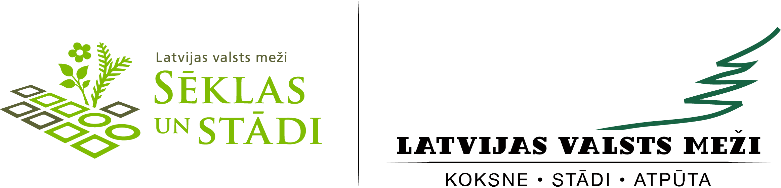 Pavasaris 2024Apliecinu, ka esmu informēts un apzinos, ka AS ”Latvijas valsts meži” apstrādās manus šajā pieteikumā minētos personas datus tādā apjomā, kādā nepieciešams personas datu apstrādes mērķa realizācijai – pārdošanas līguma vai pārdošanas dokumenta sagatavošanai..Papildus informācija par personas datu apstrādi atrodama AS ”Latvijas valsts meži” Privātuma politikā – pieejama AS “Latvijas valsts meži” mājas lapā (http:/www.lvm.lv/privatuma-politika).Pircēja rekvizīti:Vārds, uzvārds/ Uzņēmuma nosaukumsPersonas kods/ Uzņēmuma reģistrācijas Nr.Deklarētā / Juridiskā adreseE-pasta adreseTālrunisSuga, stādu veids, kokaudzētavaIeguves apgabals (austrumu, centrālais, rietumu) vai stādīšanas vieta (novads, pagasts)Stādu skaits (tūkst. gab.)Vēlamā
stādu saņemšanas kokaudzētavaPriede, kailsakņi (P2/0, divgadīgi)Pļaviņu, Popes vai Smiltenes kokaudzētavaPriede, ietvarstādi (P1/0 I, viengadīgi)Mazsilu, Mežvidu kokaudzētavaPriede, ietvarstādi (P2/0 I, divgadīgi)Strenču kokaudzētavaEgle, kailsakņi ar uzlabotu sakņu sistēmu (E1/1 IS, divgadīgi)Mazsilu, Podiņu (tikai centrālā izcelsme), Popes vai Smiltenes kokaudzētavaEgle, kailsakņi (E1/2, trīsgadīgi)Jelgavas kokaudzētava